FanolWork HistoryRestaurant Manager	July 2015 - PresentCompleted Training in New York, USA Trained with the Director of Operations and spearheaded 3 events including “Food and Wine Tasting” Daily opening and closing procedures while handling online and in house money transactions Supervising staff and coordinating schedules Trained in a variety of different culture restaurants (American, Philippines, Thai and Arabic) throughout LMZ Cuisines multiple franchises F & B Supervisor January 2015 - May 2015 Le Royal Meridian Beach Resort & Spa, Dubai Marian, DubaiOpening and Closing the restaurant in accordance with established systems and procedures Handled any special request, reservations, functions and events Maintained highest standard for food allergen guests Managing cash flow, P&L and updating staff payroll Conduct meetings for the staff members with the manager Leading the team to providing excellent service Keeping HACCP up to date and for all staff members Restaurant Assistant Manger	January 2010 - April 2014Holiday Inn  New Jersey USAScheduled and Supervised staff Overseeing the receipt of deliveries and maintaining FIFO procedure Deposited cash and completed daily and weekly reports Spoke with patrons to ensure satisfaction with  food and service Managing staff training requirements Restaurant Assistant Manager	April 2008 - December 2009Radisson Hotel New Jersey USAMaking sure the restaurant looks good and is ready for service Handling customer complaints to a positive outcome Delegate work and give tasks to individuals to do Documented and prepared reports Supervise and motivate staff Head Waiter	July 2007 - March 2008Alpine Golf Country Club New Jersey USAScheduled station and duties  per shift for servers Train new servers on service expectations, proper food handling, and safety Managed guest checks, collected cash and processed credit cards Displayed enthusiasm and knowledge about the restaurant's menu and products Maintained serving standards and followed all regulation while performing duties Skilfully anticipate and addressed guests'  service needs Waiter/Server	October 2005 - January 2007White Beaches Gold Country Club USADelivered exceptional, friendly, and fast service Skilfully anticipate and addressed guests'  service needs Answered questions about menu selections and made recommendations Take orders and deliver food in a timely manner Helped in the kitchen when needed Process payments 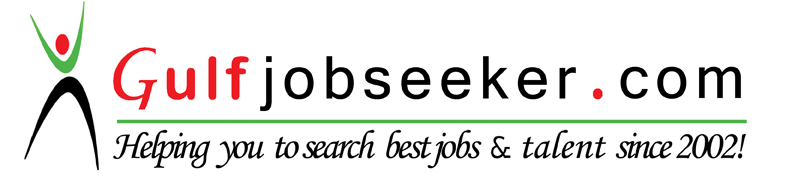 